Öffentlichkeitsarbeit: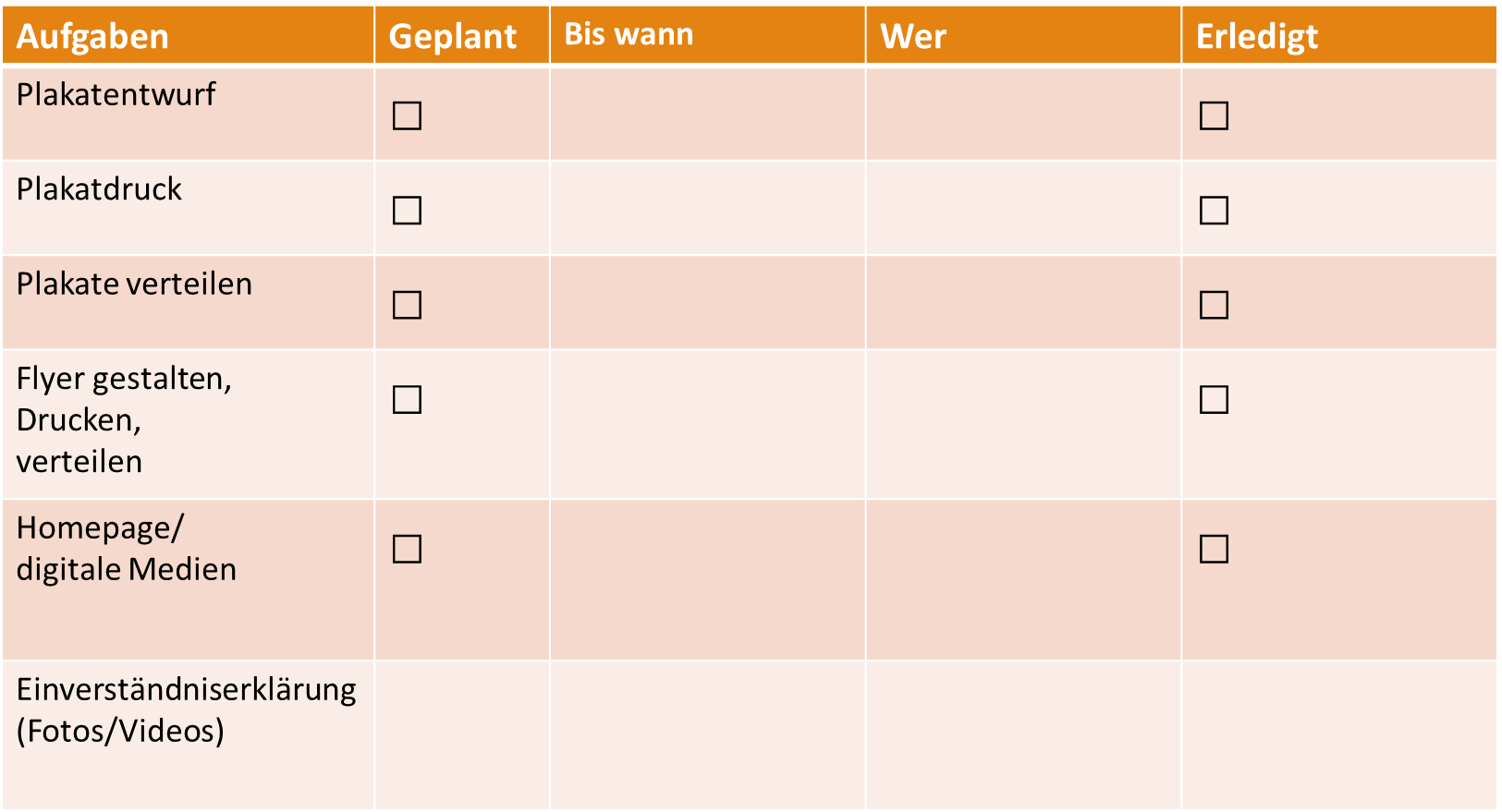 Vorbereitungsarbeiten: Material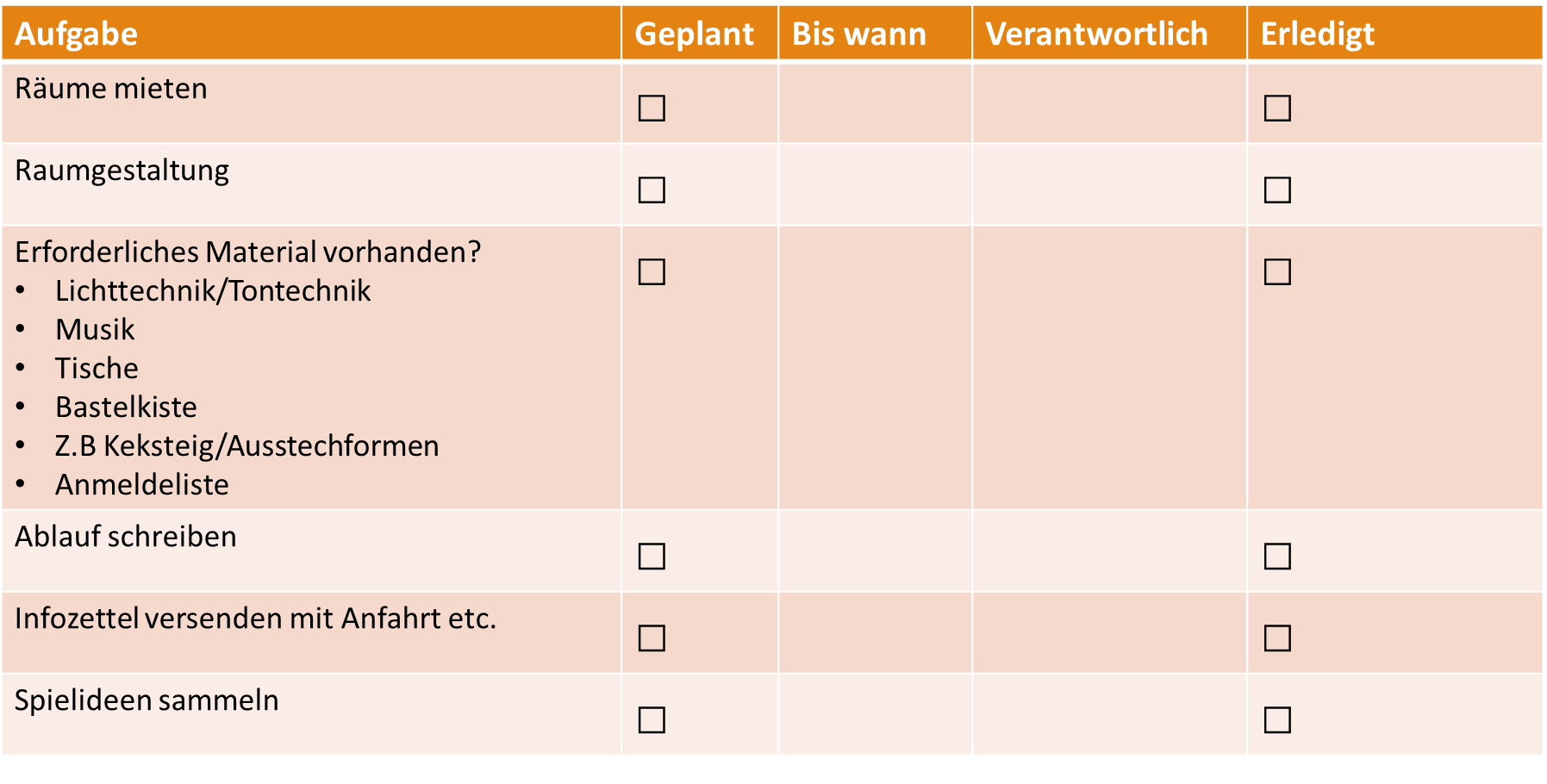 Vorbereitungsarbeiten: Personal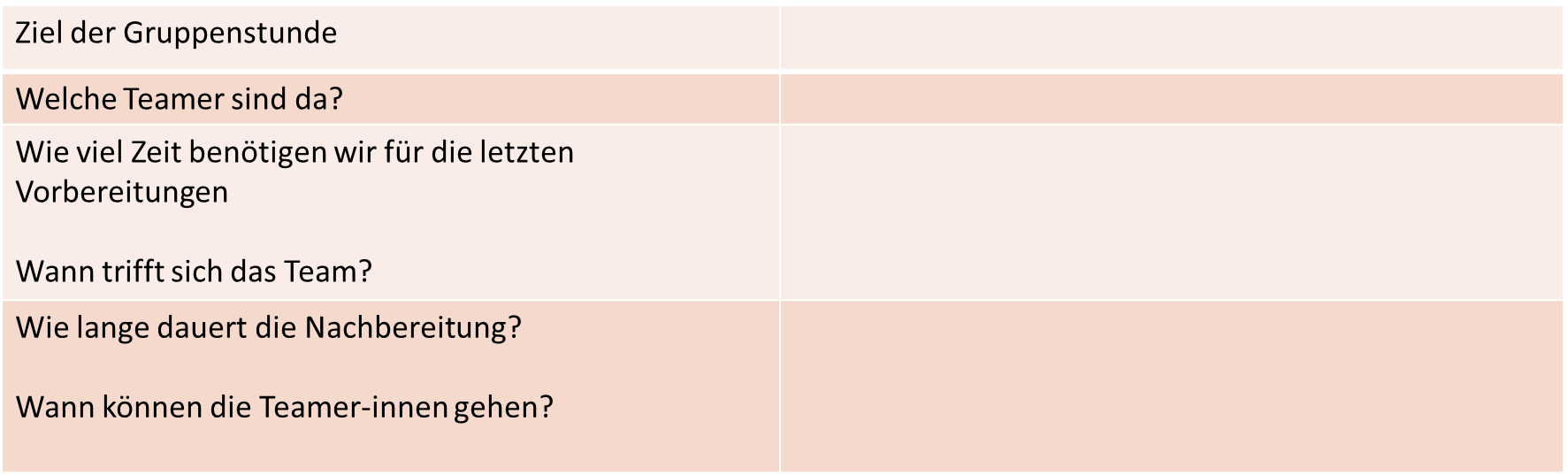 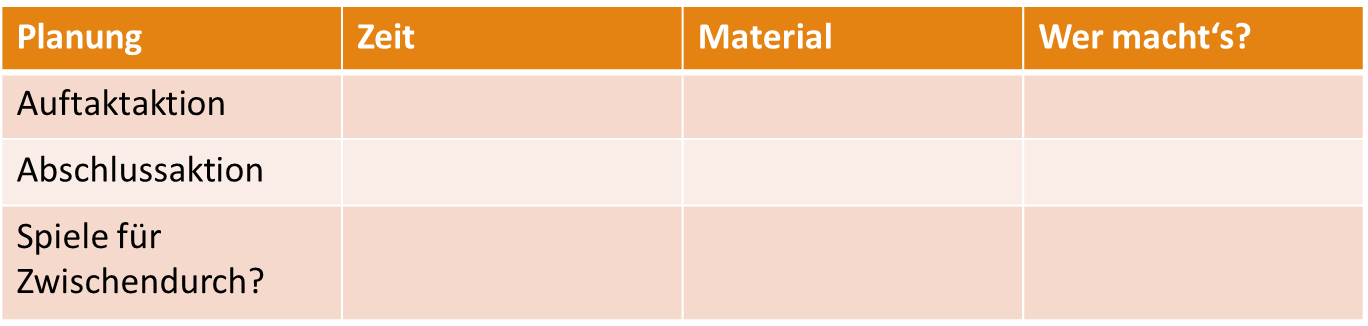 Tag der Veranstaltung: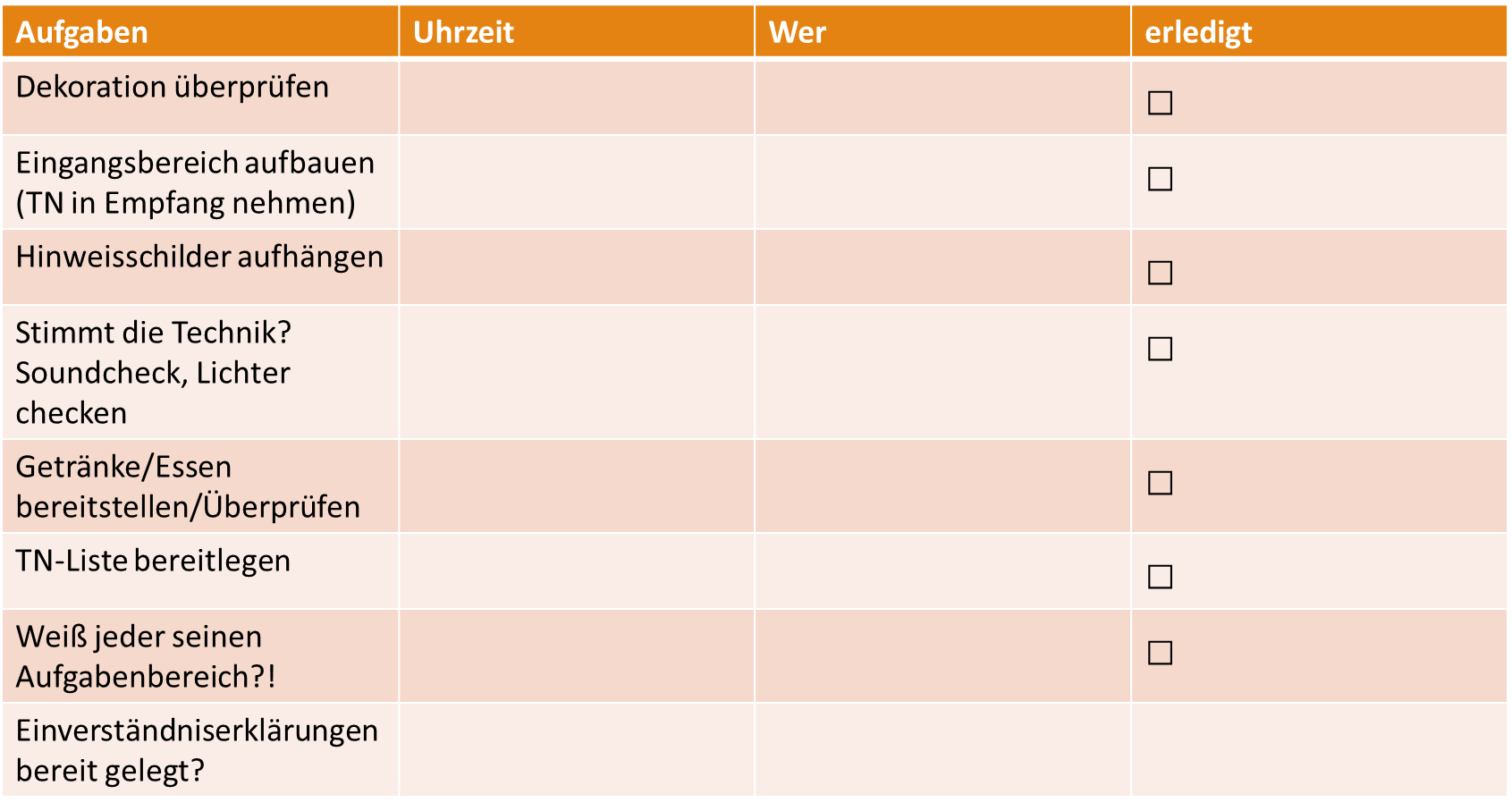 Veranstaltungsende: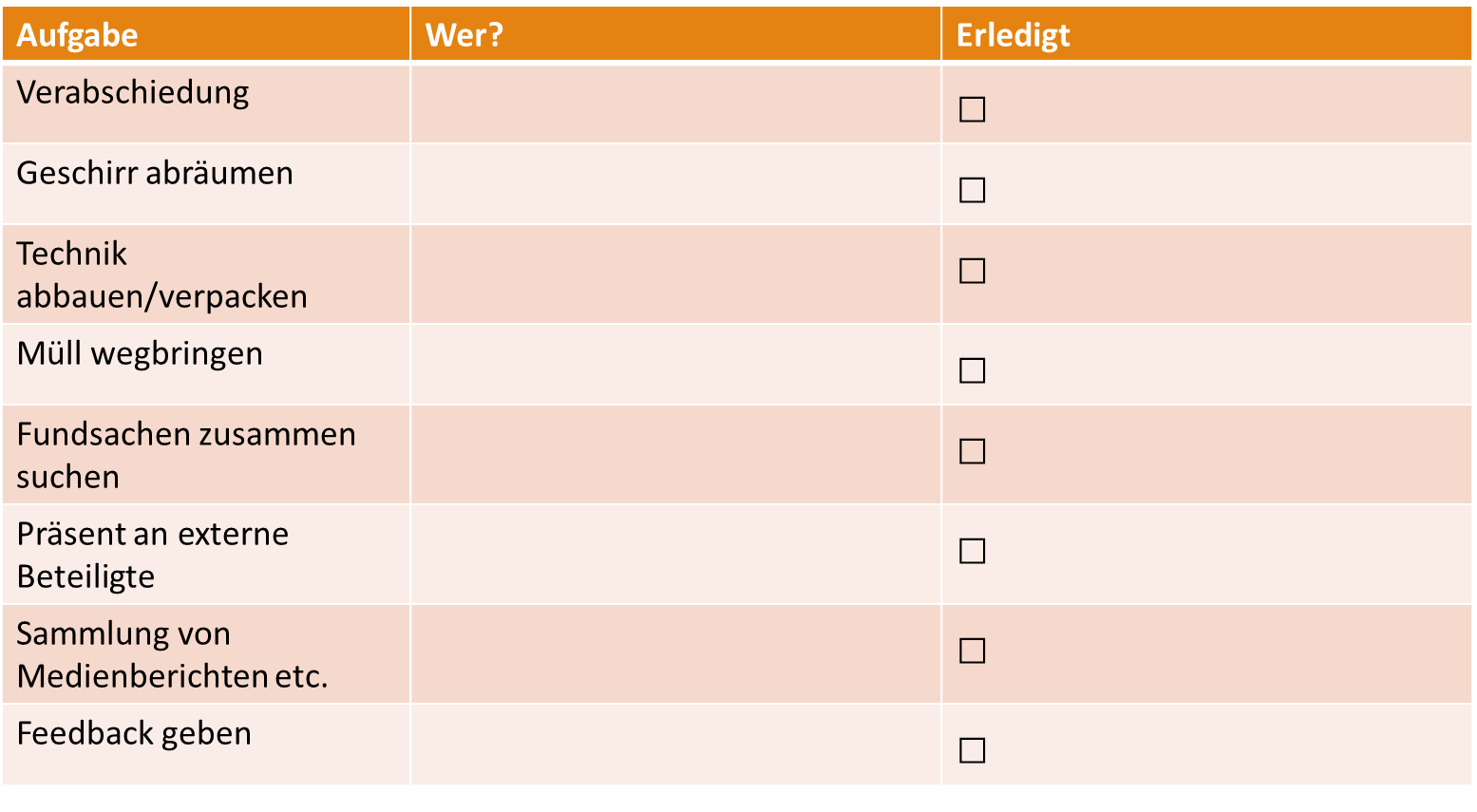 Platz für eigene Vorbereitungsschritte: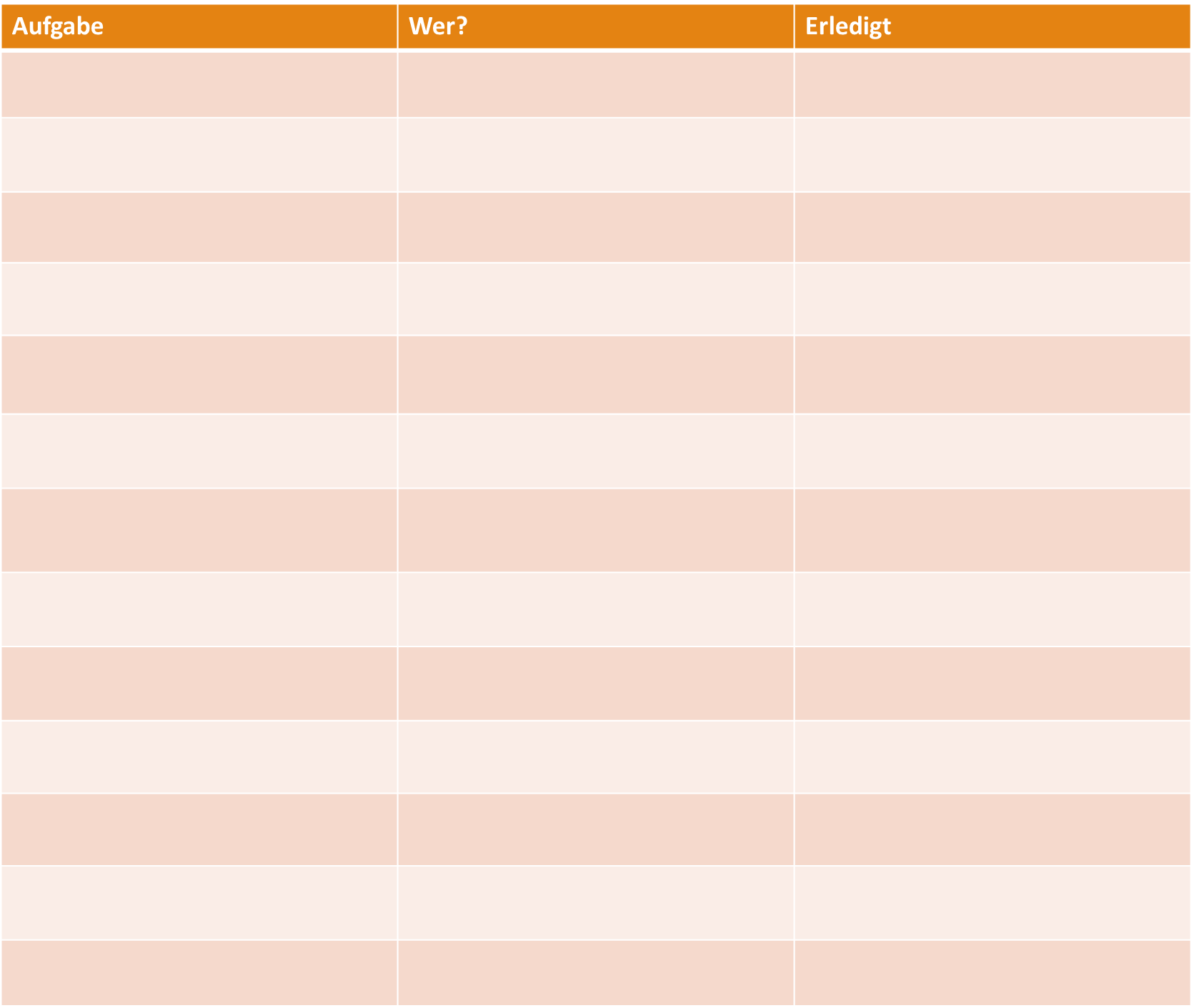 